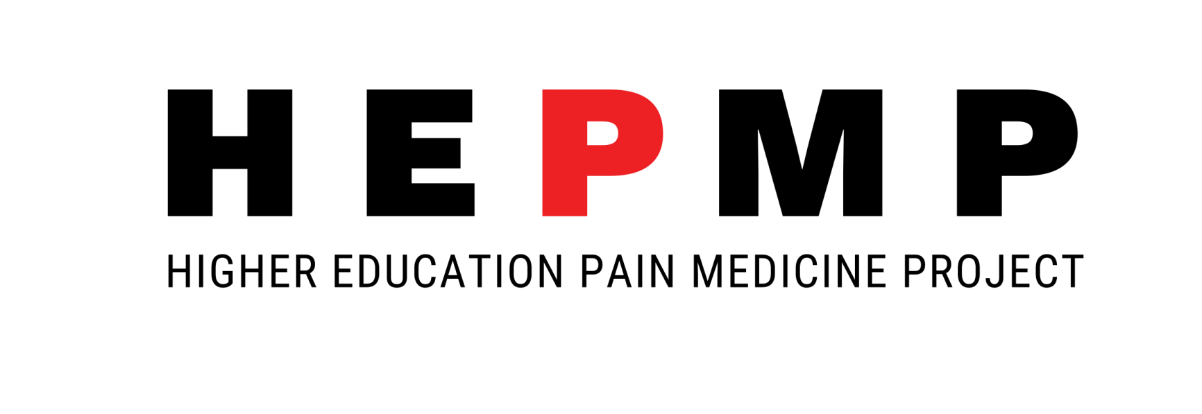 Title EVENT DESCRIPTIONwith special reference to goals and outcomesProject titleStrengthening Capacities for Higher Education of Pain Medicine in Western Balkan countriesProject acronymHEPMPProject reference number585927-EPP-1-2017-1-RS-EPPKA2-CBHE-JPCoordinatorUniversity of BelgradeProject start dateOctober 15, 2017Project duration36 monthsEventWPX TitleType of eventMeetingVenueDateOrganizerReporting dateFinalReport author(s)PublicProject number: 585927-EPP-1-2017-1-RS-EPPKA2-CBHE-JP (2017 – 3109 / 001 – 001)This project has been funded with support from the European Commission.This publication [communication] reflects the views only of the author, and the Commission cannot be held responsible for any use which ma y be made of the information contained therein.Strengthening Capacities for Higher Education of Pain Medicine in Western Balkan countries – HEPMPProject number: 585927-EPP-1-2017-1-RS-EPPKA2-CBHE-JPContacts: Prof. dr Predrag StevanovicEmail: hepmperasmus.ka2@med.bg.ac.rsInternet portal: www.hepmp.med.bg.ac.rsForum: www.hepmp.med.bg.ac.rs/forum/Telephone: +381 11 3636396This project has been funded with support from the European Commission. This publication [communication] reflects the views only of the author, and the Commission cannot be held responsible for any use which ma y be made of the information contained therein.